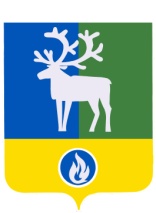 СЕЛЬСКОЕ ПОСЕЛЕНИЕ ВЕРХНЕКАЗЫМСКИЙБЕЛОЯРСКИЙ РАЙОНХАНТЫ-МАНСИЙСКИЙ АВТОНОМНЫЙ ОКРУГ – ЮГРА АДМИНИСТРАЦИЯ СЕЛЬСКОГО ПОСЕЛЕНИЯ ПОСТАНОВЛЕНИЕот 19 августа 2013 года                                                                                                           № 74О начале отопительного периода 2013-2014 годов                                                                 в сельском поселении Верхнеказымский           В соответствии с Федеральным законом от 06 октября 2003 года № 131-ФЗ «Об  общих принципах организации местного самоуправления в Российской Федерации», Правилами предоставления коммунальных услуг гражданам, утвержденными постановлением Правительства Российской Федерации от 23 мая 2006 года № 307 «О порядке предоставления коммунальных услуг гражданам», на основании Правил и норм технической эксплуатации жилищного фонда, утверждённых постановлением государственного комитета Российской Федерации по строительству и жилищно-коммунальному комплексу от 27 сентября 2003 года № 170 «Об утверждении Правил и норм технической эксплуатации жилищного фонда», п о с т а н о в л я ю:1. Установить начало отопительного периода 2013-2014 годов в сельском поселении Верхнеказымский при среднесуточной температуре наружного воздуха ниже плюс восьми градусов по Цельсию в течение пяти суток подряд, но не позднее 01 сентября 2013 года.2. Теплоснабжающим организациям, расположенным на территории сельского поселения Верхнеказымский, обеспечит теплоснабжение всех объектов жилищного фонда и социальной сферы.3. Опубликовать настоящее постановление в газете «Белоярские вести».  4. Настоящее постановление вступает в силу после его подписания.5. Контроль за выполнением постановления возложить на заместителя главы муниципального образования, заведующего сектором муниципального хозяйства администрации сельского поселения Верхнеказымский В.В.Синцова. Глава сельского поселения                                                                                     Г.Н.Бандысик